Psaumes du dimanche 9 janvier (Baptême du Seigneur) au mercredi 2 mars (Cendres)9 janvier, baptême du SeigneurPsaume 103 : Bénis le Seigneur ô mon âme ; Seigneur mon Dieu, tu es si grand ! 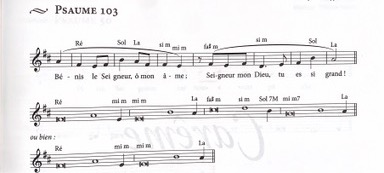 16 janvier, 2ème CPsaume 95 : Racontez à tous les peuples les merveilles du Seigneur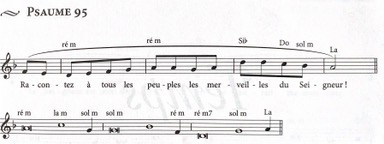 23 janvier, 3ème CPsaume 18B : Tes paroles, Seigneur, sont esprit et elles sont vie.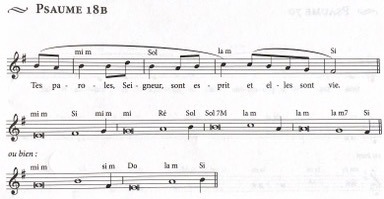 30 janvier, 4ème C Psaume 70 : Sans fin, je proclamerai ta justice et ton salut. 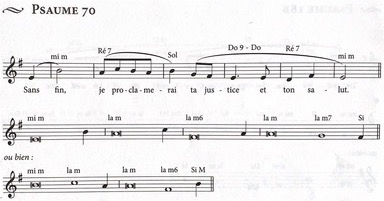 6 février 5ème CPsaume 137 : Je te chante, Seigneur, en présence des anges. 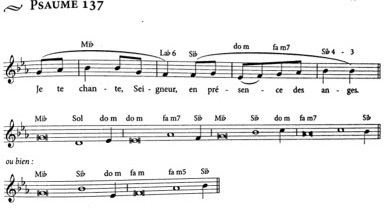 13 février  6ème CPsaume 1 : Heureux est l’homme qui met sa foi dans le Seigneur. 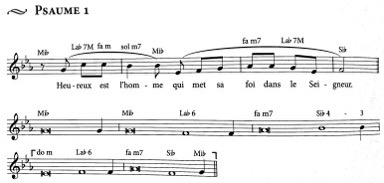 20 février - 7ème C Psaume 102 : Le Seigneur est tendresse et pitié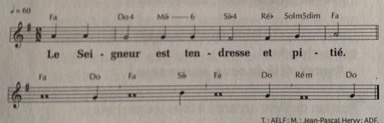 27 février - 8ème C Psaume 91 - Il est bon, Seigneur, de chanter pour toi !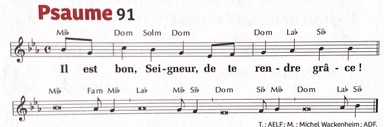 2 mars - CendresPsaume 50 : Pitié, Seigneur, car nous avons péché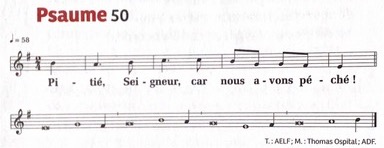 